The Rotary Club of Pickering – Face Masks  -  Donated and delivered: May 6, 2020The Covid19 pandemic has hit our city, our country, the world in unprecedented ways. Particularly our long term health care centers and our front line workers have been severely impacted.
As Rotarians our Club came together to extend a helping hand locally.
Recently we acquired a source to purchase face shield masks and spent time yesterday delivery those while still practicing physical distancing.
It was an honor to express our sincerest gratitude to the heros in this global pandemic. And we thank you all so much, our front line workers.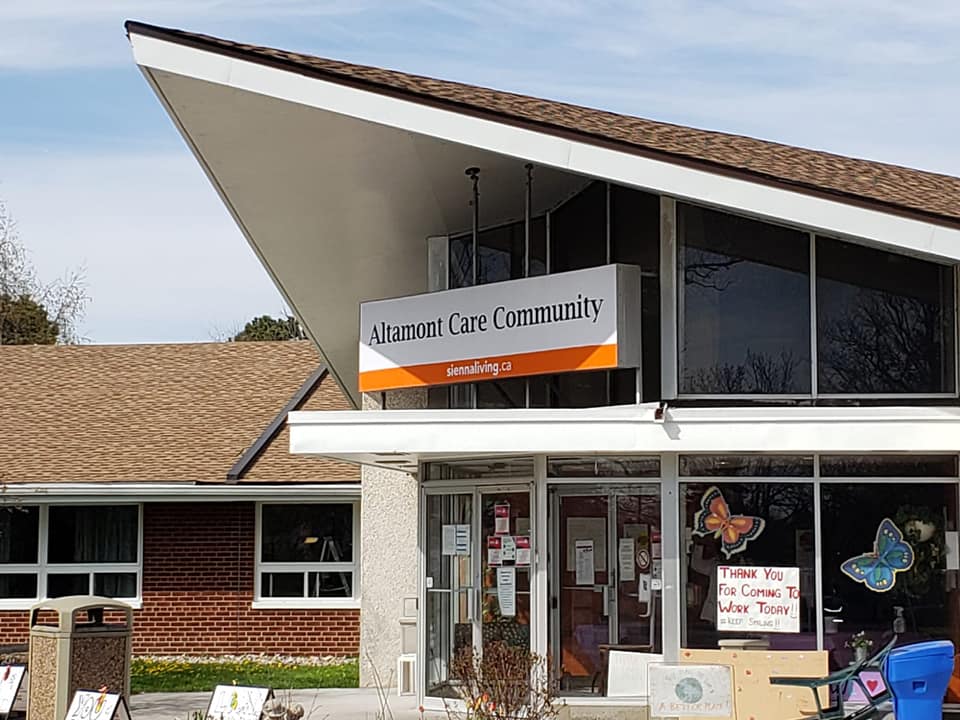 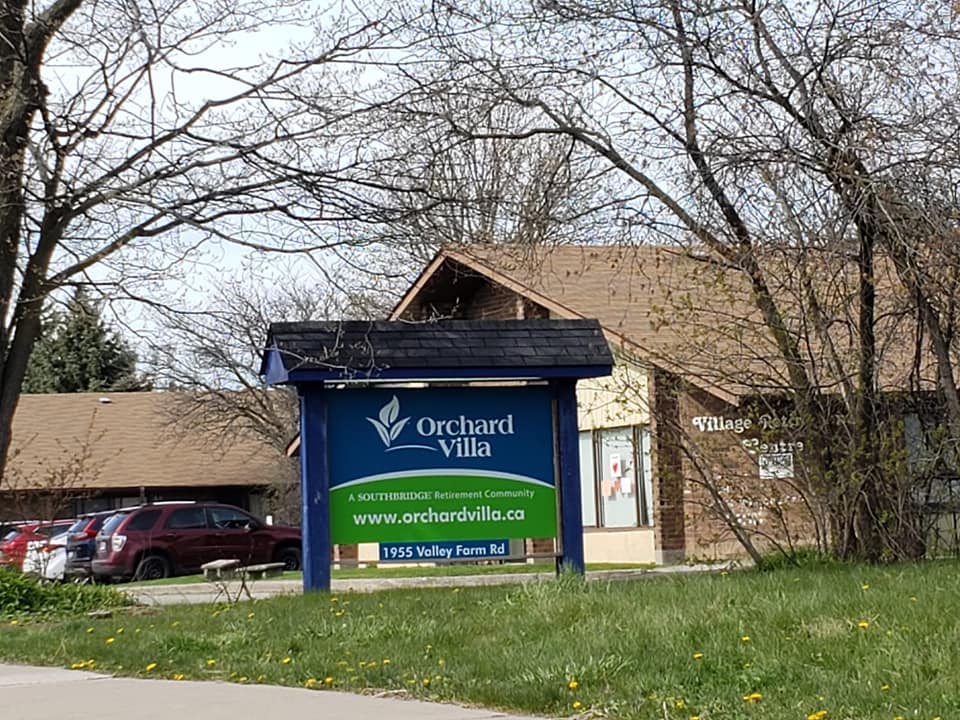 